Zinc oxide nanoparticles prepared by thermal decomposition of zinc benzenepolycarboxylato precursors: photoluminescent, photocatalytic and antimicrobial propertiesLIDIJA RADOVANOVIĆ1*, JELENA D. ZDRAVKOVIĆ1, BOJANA SIMOVIĆ2, ŽELJKO RADOVANOVIĆ1, KATARINA MIHAJLOVSKI3, MIROSLAV D. DRAMIĆANIN4 and JELENA ROGAN31Innovation Centre of Faculty of Technology and Metallurgy, University of Belgrade, Karnegijeva 4, Belgrade, Serbia2Institute for Multidisciplinary Research, University of Belgrade, Kneza Višeslava 1, Belgrade, Serbia3Faculty of Technology and Metallurgy, University of Belgrade, Karnegijeva 4, Belgrade, Serbia4Vinča Institute of Nuclear Sciences, University of Belgrade, P.O. Box 522, Belgrade, SerbiaEXPERIMENTALSolid-state kinetics under non-isothermal conditionsThe general equation (Eq. (1)) is used to describe the kinetics of thermally induced reactions in the solid state1:where Ea is the apparent activation energy, A is the pre-exponential factor, and f(α) is an algebraic expression of the kinetic model in the function of conversion degree, α. The value of α, at any temperature and for all heating rates was determined aswhere m is the mass of a sample at a certain temperature, while mi and mf are the initial and final masses, respectively. In DTG data, α represents the ratio of the partial peak surface area for a given temperature in relation to the total peak surface area.Under non-isothermal conditions, for measurements at constant heating rates, the Eq. (1) is usually converted to:where β is the heating rate, β = dT/dτ. The integral form (Eq. (4)) of the reaction can be obtained by integrating Eq. (3) as:where p(x) is the temperature integral for x = Ea/RT, which does not have an analytical solution.2The non-isothermal kinetic analysis of the complexes 1–4 was performed under four heating rates (15, 20, 25 and 30 ºC min−1) using Kissinger method3:where T is the temperature corresponding to the maximum of the DTG peak. The thermodynamic activation parameters, change of activation entropy (ΔS#), activation enthalpy (ΔH#) and Gibbs free energy of activation (ΔG#) were calculated for all degradation steps,4,5 using the following Eqs (6)–(8):where h and kB are the Planck’s and the Boltzmann’s constants, respectively.RESULTS AND DISCUSSIONTable S-I. Thermogravimetric results for precursors 1–4.Table S-II. Thermodynamic and kinetic parameters of the thermal degradation of 1–4.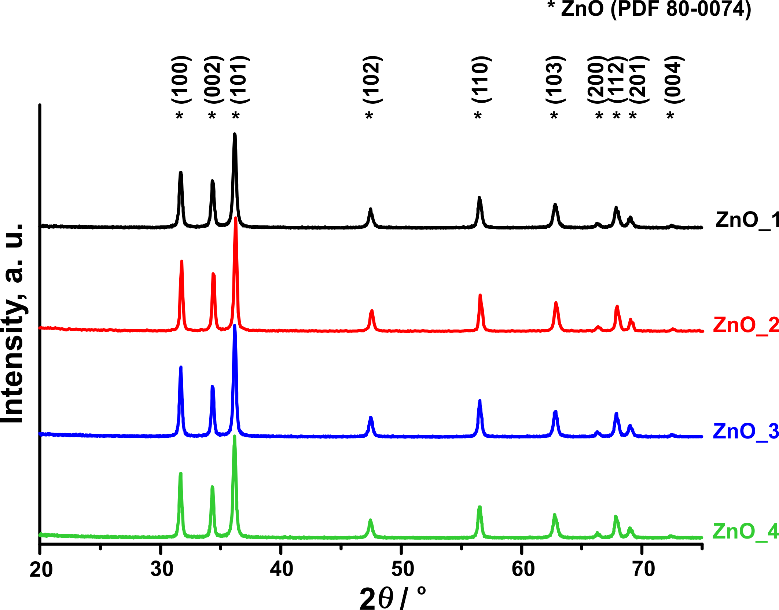 Fig. S-1. XRPD patterns of ZnO_1–ZnO_4. Diffraction peaks are indexed according to PDF 80-0074.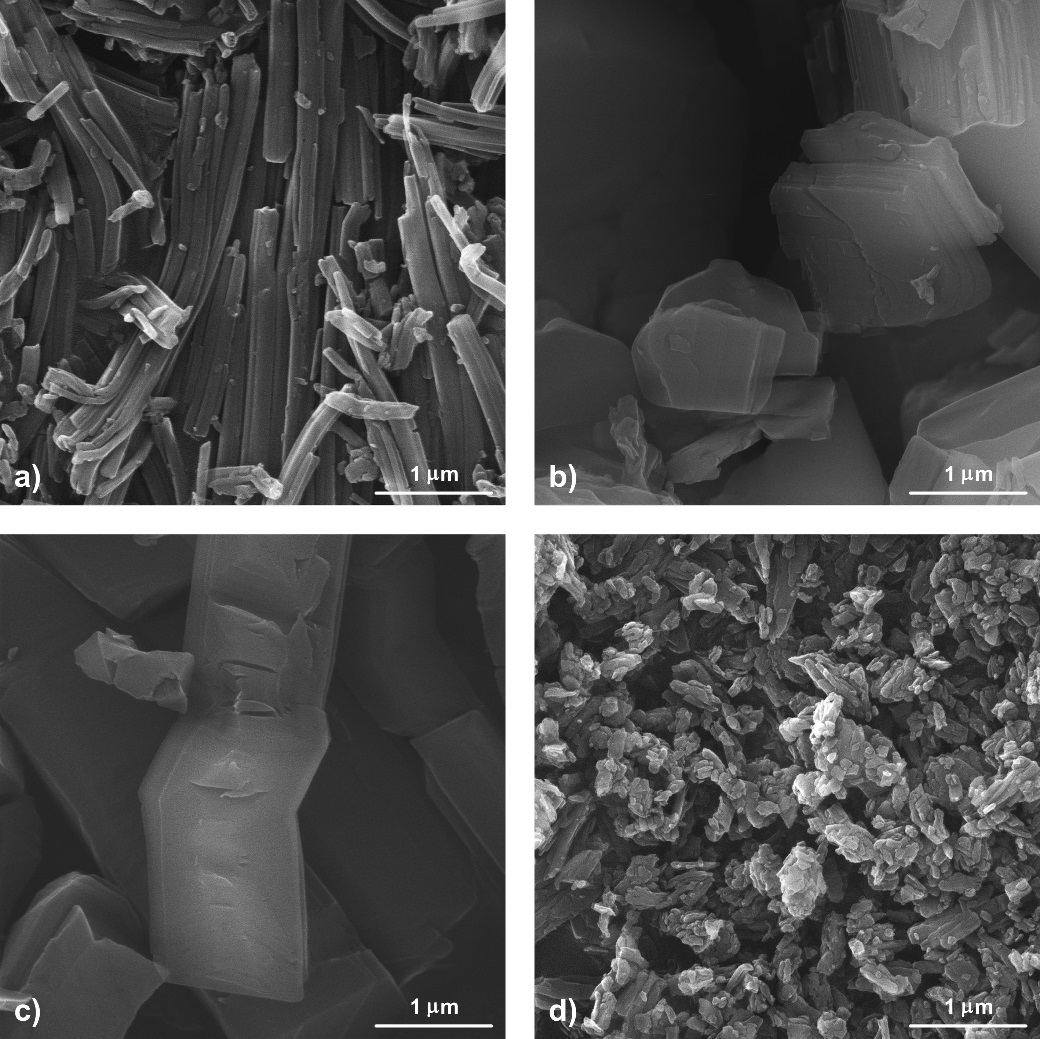 Fig. S-2. FESEM images of precursors 1 (a), 2 (b), 3 (c) and 4 (d).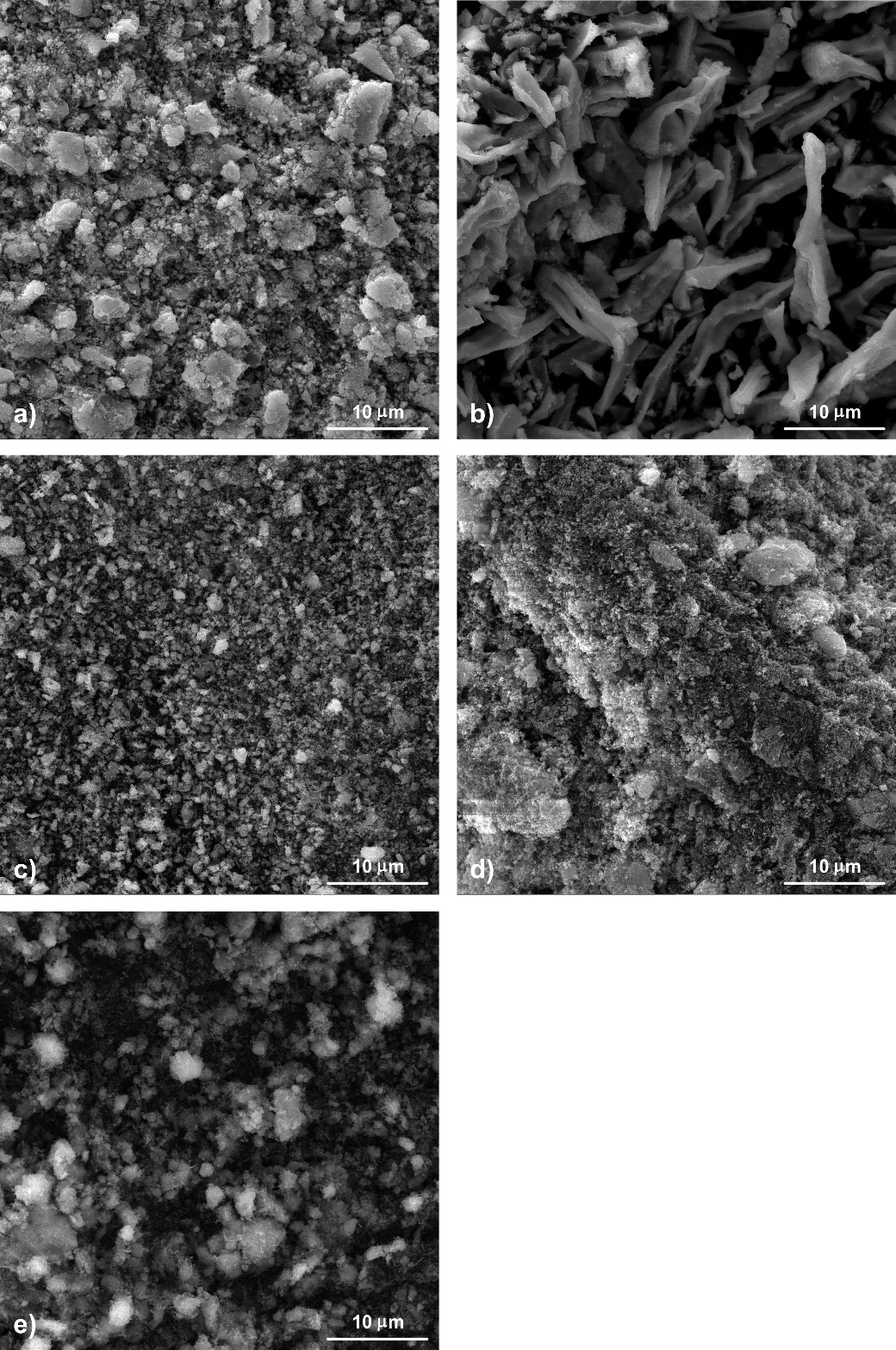 Fig. S-3. FESEM images of aglomerated ZnO_1 (a), ZnO_2 (b), ZnO_3 (c), ZnO_4 (d) and ZnO_com (e) at magnification of 5kx.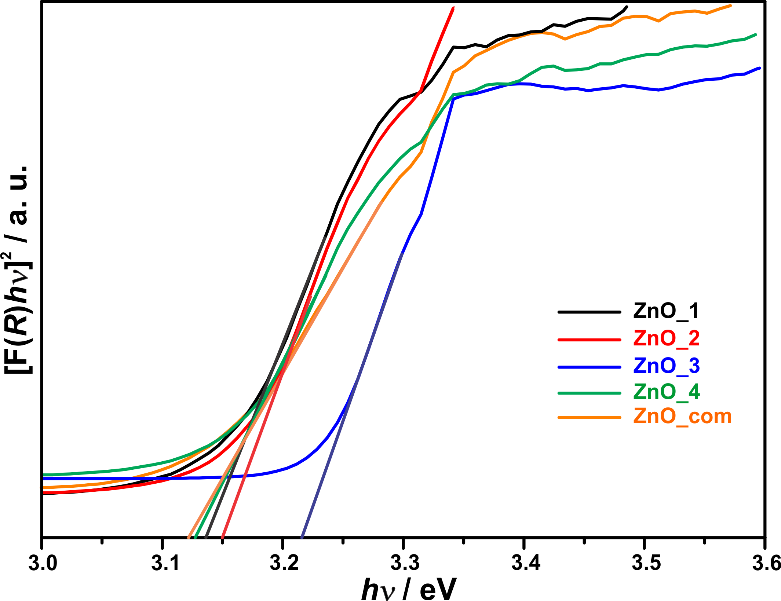 Fig. S-4. Plot of (F(R)hν)2 as a function of photon energy for ZnO_1–ZnO_4 and ZnO_com.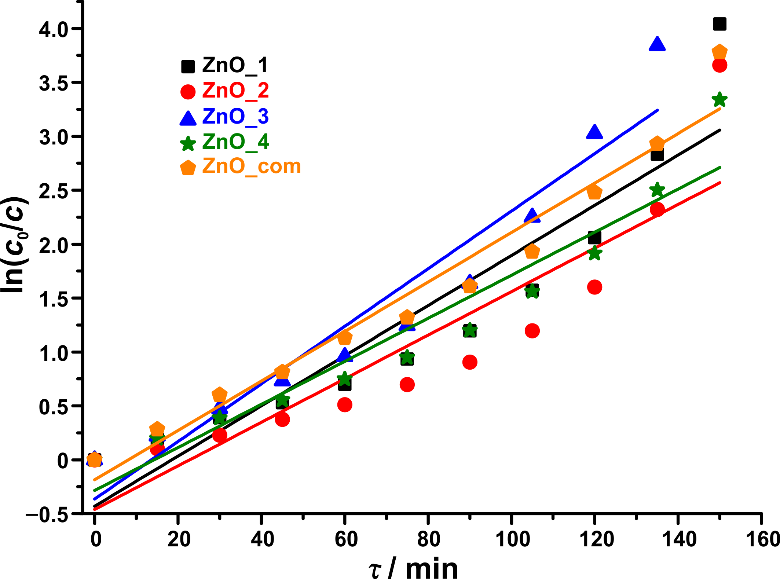 Fig. S-5. Linear plots of pseudo-first order kinetic model of RO16 degradation on investigated ZnO powders.REFERENCES 1.	S. Vyazovkin, Thermochim. Acta 355 (2000) 155 (https://doi.org/10.1016/S0040-6031(00)00445-7)2.	S. Vyazovkin, K. Chrissafis, M. L. Di Lorenzo, N. Koga, M. Pijolat, B. Roduit, N. Sbirrazzuoli, J. J. Suñol, Thermochim. Acta 590 (2014) 1 (https://doi.org/10.1016/j.tca.2014.05.036)3.	H. E. Kissinger, Anal. Chem. 29 (1957) 1702 (https://doi.org/10.1021/ac60131a045)4.	H. J. Eyring, J. Chem. Phys. 3 (1935) 107 (https://doi.org/10.1021/cr60056a006)5.	M. G. Evans, M. Polanyi, T. Faraday Soc. 31 (1935) 875 (https://doi.org/10.1039/TF9353100875)6.	J. D. Zdravković, L. Radovanović, D. Poleti, J. Rogan, P. Vulić, Ž. Radovanović, D. M. Minić, Solid State Sci. 80 (2018) 123 (https://doi.org/10.1016/j.solidstatesciences.2018.04.013)(1)α = (2)(3)(4)(5)(6)(7)(8)PrecursorStageTG range, °CDTG peak temperature, °CMass loss, %(calc., %)Fragment lossResidue1130–38636536.9 (34.2)–C5H5N2 + CO212386–46543226.7 (26.5)–C5H4N + CO13465–54851119.0 (17.4)–C6H4ZnO2130–41140230.5 (30.5)–C5H4N + CO222411–48644130.1 (30.2)–C5H4N2+ CO23486–56051018.7 (18.9)–C6H4ZnO3130–1751594.33 (4.30)H2O32175–34831017.0 (17.2)CO2 + CO33348–44039136.8 (36.8)–C5H4N + –C6H434440–50449150224.7 (22.0)–C5H4N2ZnO4130–46142053.5 (53.4)2C10H9N3 + CO242461–54050921.0 (20.1)–C6H2+ CO + CO22ZnOPrecursorStageEa / kJ mol–1ln(A / min–1)∆H# / kJ mol–1∆S# / J mol–1 K–1∆G# / kJ mol–111235.7 ± 1.944.7 ± 10.6230.486.2175.412163.9 ± 2.427.8 ± 10.3158.0–54.6196.51375.8 ± 2.910.4± 9.669.3–200.3226.4261284.1 ± 9.051.0 ± 12.0278.5138.6191.1262254.9 ± 10.643.1 ± 12.8248.972.2203.3263105.6 ± 6.515.4 ± 10.599.1–160.2231.131100.6 ± 1.328.3 ± 9.897.0–46.5117.132136.6 ± 2.228.1 ± 10.2131.8–50.8161.433294.2 ± 13.452.7 ± 12.9288.7152.9187.134196.5 ± 6.729.9 ± 11.1190.1–37.8219.441296.5 ± 11.451.8 ± 14.2290.7145.0190.24268.1 ± 0.69.1 ± 8.161.5–211.1226.7